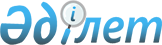 2016-2018 жылдарға арналған қалалық бюджет туралыМаңғыстау облысы Ақтау қалалық мәслихатының 2015 жылғы 11 желтоқсандағы № 35/343 шешімі. Маңғыстау облысы Әділет департаментінде 2015 жылғы 29 желтоқсанда № 2925 болып тіркелді      РҚАО-ның ескертпесі.

      Құжаттың мәтінінде түпнұсқаның пунктуациясы мен орфографиясы сақталған.

       Қазақстан Республикасының 2008 жылғы 4 желтоқсандағы Бюджет кодексінің, "Қазақстан Республикасындағы жергілікті мемлекеттік басқару және өзін-өзі басқару туралы" 2001 жылғы 23 қаңтардағы Қазақстан Республикасының Заңына және Маңғыстау облыстық мәслихатының 2015 жылғы 10 желтоқсандағы № 29/428 "2016-2018 жылдарға арналған облыстық бюджет туралы" шешіміне (нормативтік құқықтық актілерді мемлекеттік тіркеу Тізілімінде № 2923 болып тіркелген) сәйкес, Ақтау қалалық мәслихаты ШЕШІМ ҚАБЫЛДАДЫ:

      1. 2016-2018 жылдарға арналған қалалық бюджет қосымшаға сәйкес, оның ішінде 2016 жылға мынадай көлемдерде бекітілсін:

      1) кірістер – 30 676 532,6 мың теңге, оның ішінде:

      салықтық түсімдер бойынша – 12 967 708,6 мың теңге;

      салықтық емес түсімдер бойынша – 174 253 мың теңге;

      негізгі капиталды сатудан түсетін түсімдер бойынша – 7 758 796 мың теңге;

      трансферттер түсімі бойынша – 9 775 775 мың теңге;

      2) шығындар – 25 375 795,7 мың теңге;

      3) таза бюджеттік кредиттеу – 1 423 958 мың теңге, соның ішінде:

      бюджеттік кредиттер – 1 423 958 мың теңге;

      бюджеттік кредиттерді өтеу – 0 мың теңге;

      4) қаржы активтерiмен операциялар бойынша сальдо – 0 мың теңге, соның ішінде:

      қаржы активтерiн сатып алу – 0 мың теңге;

      мемлекеттің қаржы активтерін сатудан түсетін түсімдер – 0 мың теңге;

      5) бюджет тапшылығы (профициті) – 3 876 778,9 мың теңге;

      6) бюджет тапшылығын қаржыландыру (профицитін пайдалану) – 3 876 778,9 мың теңге, соның ішінде:

      қарыздар түсімі – 1 423 958 мың теңге;

      қарыздарды өтеу – 5 352 822 мың теңге;

      бюджет қаражатының пайдаланылатын қалдықтары – 52 085,1 мың теңге.

      Ескерту. 1 - тармақ жаңа редакцияда - Маңғыстау облысы Ақтау қалалық мәслихатының 09.12.2016 № 6/65 шешімімен (алғашқы ресми жарияланған күнінен кейін күнтізбелік он күн өткен соң қолданысқа енгізіледі және 01.01.2016 басталатын қатынастарға қатысты таралады).

      2. Салықтық түсімдер бойынша қалалық бюджетке кірістерді бөлу нормативтері төмендегідей мөлшерде белгіленгені ескерілсін:

      төлем көзінен салық салынатын табыстардан ұсталатын жеке табыс салығы – 10,9 пайыз;

      төлем көзінен салық салынбайтын табыстардан ұсталатын жеке табыс салығы – 100 пайыз ;

      төлем көзінен салық салынбайтын шетелдік азаматтар табыстарынан ұсталатын жеке табыс салығы – 100 пайыз;

      әлеуметтік салық – 10,7 пайыз.

      Ескерту. 2 - тармақ жаңа редакцияда - Маңғыстау облысы Ақтау қалалық мәслихатының 21.10.2016 № 5/53 шешімімен (алғашқы ресми жарияланған күнінен кейін күнтізбелік он күн өткен соң қолданысқа енгізіледі және 01.01.2016 басталатын қатынастарға қатысты таралады); өзгерістер енгізілді - Маңғыстау облысы Ақтау қалалық мәслихатының 09.12.2016 № 6/65 шешімімен (алғашқы ресми жарияланған күнінен кейін күнтізбелік он күн өткен соң қолданысқа енгізіледі және 01.01.2016 басталатын қатынастарға қатысты таралады).

      3. Ауылдық жерде жұмыс істейтін денсаулық сақтау, әлеуметтік қамсыздандыру, білім беру, мәдениет және спорт, ветеринария саласының азаматтық қызметшілеріне бюджет қаражаты есебінен қызметтің осы түрлерімен қалалық жағдайда айналысатын азаматтық қызметшілердің жалақыларымен және ставкалармен салыстырғанда кемінде жиырма бес процентке жоғары лауазымдық жалақылар мен тарифтік ставкалар белгіленсін.

      4. 2016 жылға арналған қалалық бюджетте республикалық бюджеттен нысаналы ағымдағы трансферттер келесі мөлшерде қарастырылғаны ескерілсін:

      1 137 203 мың теңге – мектепке дейінгі білім беру ұйымдарында мемлекеттік білім беру тапсырыстарын іске асыруға;

      134 713 мың теңге - үш деңгейлік жүйе бойынша біліктіліктерін арттырудан өткен мұғалімдердің еңбек ақысын көтеруге;

      6 872 мың теңге – "Жұмыспен қамту 2020 жол картасы" аясындағы Жастар тәжірибесіне;

      6 780 мың теңге – Жұмыспен қамту 2020 жол картасы шеңберінде еңбекақыны ішінара субсидиялауға;

      11 796 мың теңге - Жұмыспен қамту 2020 жол картасы шеңберінде тұрғындарды Жұмыспен қамту орталығының қызметін қамтамасыз етуге;

      5 463 мың теңге – арнаулы әлеуметтік қызмет стандарттарын енгізуге;

      600 мың теңге – мүгедектерге қызмет көрсетуге бағдарланған ұйымдар орналасқан жерлерде жол белгілерін, сілтегіштерін орнатуға және жүргіншілер өтетін жолдарды дыбыстайтын және жарық беретін құрылғылармен жайластыруға;

      27 411 мың теңге – мүгедектерді міндетті гигиеналық құралдармен қамсыздандыру нормаларын көбейтуге;

      10 931 мың теңге – "Өрлеу" жобасы бойынша келісілген қаржылай көмекті енгізуге;

      1 866 348 мың теңге - жергілікті бюджеттерден қаржыландырылатын азаматтық қызметшілерге еңбекақы төлеу жүйесінің жаңа моделіне көшуге, сондай-ақ оларға ерекше еңбек жағдайлары үшін лауазымдық айлықақыларына ай сайынғы үстемеақы төлеуге;

      59 362 мың теңге – мемлекеттік әкімшілік қызметшілердің еңбекақысын төлеу деңгейін көтеруге;

      2 636 мың теңге - азаматтық хал актілерін тіркеу бөлімдерінің штат санын ұстауға;

      4 858 мың теңге - агроөнеркәсіптік кешеннің жергілікті атқарушы органдарының бөлімшелерін ұстауға.

      34 410 мың теңге – "Жұмыспен қамту 2020 жол картасы" Бағдарламаның бірінші бағытын жүзеге асыру шеңберінде ауылдың елді мекендерді дамытуға;

      4 305 мың теңге – "Жұмыспен қамту 2020 жол картасы" шеңберінде жалдамалы қызметкерлерді, оның ішінде 18-ден бастап 24-ке дейінгі жастағы жастарды, қайта даярлауға және бiлiктiлiгiн арттыруға;

      1 622 мың теңге – "Жұмыспен қамту 2020 жол картасы" шеңберінде 55-тен 64-ке дейінгі жастағы тұлғаларды қайта даярлауға және бiлiктiлiгiн арттыруға;

      126 456 мың теңге – экономикалық тұрақтылықты қамтамасыз ету аясында көлiк инфрақұрылымының басымды жобаларын іске асыруға.

      22 198 мың теңге – экономикалық тұрақтылықты қамтамасыз ету аясында тұрғын-үй көмегін көрсетуге.

      43 544 мың теңге – экономикалық тұрақтылықты қамтамасыз ету аясында қоғамдық жұмыстарға.

      Ескерту. 4 - тармаққа өзгерістер енгізілді - Маңғыстау облысы Ақтау қалалық мәслихатының 11.03.2016 № 38/373 (01.01.2016 бастап қолданысқа енгізіледі); 17.05.2016 № 2/15(алғашқы ресми жарияланған күнінен кейін күнтізбелік он күн өткен соң қолданысқа енгізіледі және 01.01.2016 басталатын қатынастарға қатысты таралады); 14.07.2016 № 3/32(алғашқы ресми жарияланған күнінен кейін күнтізбелік он күн өткен соң қолданысқа енгізіледі және 01.01.2016 басталатын қатынастарға қатысты таралады); 21.10.2016 № 5/53(алғашқы ресми жарияланған күнінен кейін күнтізбелік он күн өткен соң қолданысқа енгізіледі және 01.01.2016 басталатын қатынастарға қатысты таралады); 09.12.2016 № 6/65(алғашқы ресми жарияланған күнінен кейін күнтізбелік он күн өткен соң қолданысқа енгізіледі және 01.01.2016 басталатын қатынастарға қатысты таралады) шешімдерімен;

      4-1. Осы шешімнің 2 қосымшасыне сәйкес 2016 жылға арналған Өмірзақ ауылының жергілікті өзін-өзі басқару органдарына қалалық бюджеттен трансферттер қарастырылғаны ескерілсін."

      Ескерту. Шешім 4-1 тармақпен толықтырылды - Маңғыстау облысы Ақтау қалалық мәслихатының 11.03.2016 № 38/373 шешімімен(01.01.2016 бастап қолданысқа енгізіледі).

      5. 2016 жылға арналған қалалық бюджетте жергілікті инвестициялық жобаларды жүзеге асыруға 1 040 346 мың теңге сомасында республикалық бюджеттен дамытуға нысаналы трансферттер және Қазақстан Республикасының Ұлттық қорынан 2 333 942 мың теңге сомасында трансферттер қарастырылғаны ескерілсін.

      Ескерту. 5 - тармақ жаңа редакцияда - Маңғыстау облысы Ақтау қалалық мәслихатының 21.10.2016 № 5/53 шешімімен (алғашқы ресми жарияланған күнінен кейін күнтізбелік он күн өткен соң қолданысқа енгізіледі және 01.01.2016 басталатын қатынастарға қатысты таралады).

      5-1. 2016 жылға арналған қалалық бюджетте жергілікті инвестициялық жобаларды жүзеге асыруға 1 423 958 мың теңге сомасында ішкі қарыздар есебіненоблыстық бюджеттен бюджеттік кредиттер қарастырылғаны ескерілсін.

      Ескерту. 5-1 - тармақ жаңа редакцияда - Маңғыстау облысы Ақтау қалалық мәслихатының 14.07.2016 № 3/32 шешімімен (алғашқы ресми жарияланған күнінен кейін күнтізбелік он күн өткен соң қолданысқа енгізіледі және 01.01.2016 басталатын қатынастарға қатысты таралады).

      6. Қала әкімдігінің резерві 11 628 мың теңге сомасында бекітілсін.

      Ескерту. 6 - тармақ жаңа редакцияда - Маңғыстау облысы Ақтау қалалық мәслихатының 09.12.2016 № 6/65 шешімімен (алғашқы ресми жарияланған күнінен кейін күнтізбелік он күн өткен соң қолданысқа енгізіледі және 01.01.2016 басталатын қатынастарға қатысты таралады).

      7. 2016 жылы қалалық бюджеттің орындалу барысында секвесторға жатпайтын бюджеттік бағдарламалардың тізбесі 4 қосымшаға сәйкес бекітілсін.

      8. Ақтау қалалық мәслихатының аппарат басшысы (Д. Телегенова) Маңғыстау облысының әділет департаментінде мемлекеттік тіркелгеннен кейін, осы шешімнің "Әділет" ақпараттық-құқықтық жүйесінде және бұқаралық ақпарат құралдарында ресми жариялануын қамтамасыз етсін.

      9. Осы шешімнің орындалуын бақылау қалалық мәслихаттың экономика және бюджет мәселелері жөніндегі комиссиясына жүктелсін (А. Бүркітбаев).

      10. Осы шешім 2016 жылдың 1 қаңтарынан бастап қолданысқа енгізіледі.



      "КЕЛІСІЛДІ"

      "Ақтау қалалық экономика және

      бюджеттік жоспарлау бөлімі"

      мемлекеттік мекемесінің басшысы

      А. Ким

      11 желтоқсан 2015 жыл

 2016 жылға арналған Ақтау қаласының бюджеті      Ескерту. 1 - қосымша жаңа редакцияда - Маңғыстау облысы Ақтау қалалық мәслихатының 09.12.2016 № 6/65 шешімімен (алғашқы ресми жарияланған күнінен кейін күнтізбелік он күн өткен соң қолданысқа енгізіледі және 01.01.2016 басталатын қатынастарға қатысты таралады).

 2017 жылға арналған Ақтау қаласының бюджеті 2018 жылға арналған Ақтау қаласының бюджеті 2016 ЖЫЛЫ ҚАЛАЛЫҚ БЮДЖЕТТІҢ ОРЫНДАЛУ БАРЫСЫНДА СЕКВЕСТОРҒА ЖАТПАЙТЫН БЮДЖЕТТІК БАҒДАРЛАМАЛАРДЫҢ ТІЗБЕСІ 2016 ЖЫЛҒА АРНАЛҒАН ЖЕРГІЛІКТІ ӨЗІН-ӨЗІ БАСҚАРУ ОРГАНДАРЫНЫҢ ТРАНСФЕРТТЕРІНІҢ ӨМІРЗАҚ АУЫЛЫНЫҢ БӨЛІНУІ      Ескерту. Шешім 5-қосымшамен толықтырылды - Ақтау қалалық мәслихатының 11.03.2016 № 38/373 шешімімен(01.01.2016 бастап қолданысқа енгізіледі).


					© 2012. Қазақстан Республикасы Әділет министрлігінің «Қазақстан Республикасының Заңнама және құқықтық ақпарат институты» ШЖҚ РМК
				
      Сессия төрағасы

Б. Боранбаев

      Қалалық мәслихаттың хатшысы

М. Молдағұлов
Ақтау қалалық мәслихатының
2015 жылғы 11 желтоқсандағы
№ 35/343 шешіміне
1 қосымшаСанаты

Санаты

Санаты

Санаты

Сомасы, мың теңге

Сыныбы

Сыныбы

Сыныбы

Сомасы, мың теңге

Iшкi сыныбы 

Iшкi сыныбы 

Сомасы, мың теңге

Атауы

Сомасы, мың теңге

 1. КІРІСТЕР

30 676 532,6

1

Салықтық түсiмдер

12 967 708,6

01

Табыс салығы

4 650 416,8

2

Жеке табыс салығы

4 650 416,8

03

Әлеуметтік салық

2 738 588,8

1

Әлеуметтік салық

2 738 588,8

04

Меншiкке салынатын салықтар

4 361 063

1

Мүлiкке салынатын салықтар

3 128 828

3

Жер салығы

246 558

4

Көлiк құралдарына салынатын салық

985 445

5

Бірыңғай жер салығы

232

05

Тауарларға, жұмыстарға және қызметтерге салынатын ішкі салықтар

881 618

2

Акциздер

33 295

3

Табиғи және басқа да ресурстарды пайдаланғаны үшін түсетін түсімдер

289 698

4

Кәсiпкерлiк және кәсiби қызметті жүргiзгенi үшiн алынатын алымдар

508 432

5

Ойын бизнесіне салық

50 193

07

Басқа да салықтар

22

1

Басқа да салықтар

22

08

Заңдық маңызы бар әрекеттерді жасағаны және (немесе) оған уәкілеттігі бар мемлекеттік органдар немесе лауазымды адамдар құжаттар бергені үшін алынатын міндетті төлемдер

336 000

1

 Мемлекеттiк баж

336 000

2

Салықтық емес түсімдер

174 253

01

Мемлекеттік меншіктен түсетін кірістер

35 968

1

Мемлекеттiк кәсiпорындардың таза кiрiсі бөлiгiнің түсiмдері

5 579

5

Мемлекет меншігіндегі мүлікті жалға беруден түсетін кірістер

25 631

9

Мемлекет меншігінен түсетін басқа да кірістер

4 758

02

 Мемлекеттiк бюджеттен қаржыландырылатын мемлекеттiк мекемелердiң тауарларды (жұмыстарды, қызметтерді) өткiзуiнен түсетін түсiмдер

159

1

 Мемлекеттiк бюджеттен қаржыландырылатын мемлекеттiк мекемелердiң тауарларды (жұмыстарды, қызметтерді) өткiзуiнен түсетін түсiмдер

159

03

Мемлекеттік бюджеттен қаржыландырылатын мемлекеттік мекемелер ұйымдастыратын мемлекеттік сатып алуды өткізуден түсетін ақша түсімдері

687

1

Мемлекеттік бюджеттен қаржыландырылатын мемлекеттік мекемелер ұйымдастыратын мемлекеттік сатып алуды өткізуден түсетін ақша түсімдері

687

04

Мемлекеттік бюджеттен қаржыландырылатын, сондай-ақ Қазақстан Республикасы Ұлттық Банкінің бюджетінен (шығыстар сметасынан) ұсталатын және қаржыландырылатын мемлекеттік мекемелер салатын айыппұлдар, өсімпұлдар, санкциялар, өндіріп алулар

24 996

1

Мұнай секторы ұйымдарынан түсетін түсімдерді қоспағанда, мемлекеттік бюджеттен қаржыландырылатын, сондай-ақ Қазақстан Республикасы Ұлттық Банкінің бюджетінен (шығыстар сметасынан) ұсталатын және қаржыландырылатын мемлекеттік мекемелер салатын айыппұлдар, өсімпұлдар, санкциялар, өндіріп алулар

24 996

06

Басқа да салықтық емес түсiмдер

112 443

1

Басқа да салықтық емес түсiмдер

112 443

3

Негізгі капиталды сатудан түсетiн түсімдер

7 758 796

01

Мемлекеттiк мекемелерге бекітілген мемлекеттiк мүлiктi сату

7 029 796

1

Мемлекеттiк мекемелерге бекітілген мемлекеттiк мүлiктi сату

7 029 796

03

Жерді және материалдық емес активтерді сату 

729 000

1

Жерді сату 

605 000

2

Материалдық емес активтерді сату

124 000

4

Трансферттердің түсімдері

9 775 775

02

Мемлекеттік басқарудың жоғары тұрған органдарынан түсетін трансферттер

9 775 775

2

Облыстық бюджеттен түсетін трансферттер

9 775 775

Функционалдық топ 

Функционалдық топ 

Функционалдық топ 

Функционалдық топ 

Сомасы, мың тенге

Бюджеттік бағдарламалардың әкімшісі

Бюджеттік бағдарламалардың әкімшісі

Бюджеттік бағдарламалардың әкімшісі

Сомасы, мың тенге

Бағдарлама

Бағдарлама

Сомасы, мың тенге

Атауы

Сомасы, мың тенге

2. ШЫҒЫНДАР

25 375 795,7

01

Жалпы сипаттағы мемлекеттік қызметтер

290 404

112

Аудан (облыстық маңызы бар қала) мәслихатының аппараты

22 002

001

Аудан (облыстық маңызы бар қала) мәслихатының қызметін қамтамасыз ету жөніндегі қызметтер

21 592

003

Мемлекеттік органның күрделі шығыстары

410

122

Аудан (облыстық маңызы бар қала) әкімінің аппараты

145 015

001

Аудан (облыстық маңызы бар қала) әкімінің қызметін қамтамасыз ету жөніндегі қызметтер

96 522

003

Мемлекеттік органның күрделі шығыстары

48 493

123

Қаладағы аудан, аудандық маңызы бар қала, кент, ауыл, ауылдық округ әкімінің аппараты

42 854

001

Қаладағы аудан, аудандық маңызы бар қаланың, кент, ауыл, ауылдық округ әкімінің қызметін қамтамасыз ету жөніндегі қызметтер

21 956

022

Мемлекеттік органның күрделі шығыстары

850

032

Ведомстволық бағыныстағы мемлекеттік мекемелерінің және ұйымдарының күрделі шығыстары

20 048

452

Ауданның (облыстық маңызы бар қаланың) қаржы бөлімі

39 085

001

Ауданның (облыстық маңызы бар қаланың) бюджетін орындау және коммуналдық меншігін басқару саласындағы мемлекеттік саясатты іске асыру жөніндегі қызметтер

22 703

003

Салық салу мақсатында мүлікті бағалауды жүргізу

6 671

010

Жекешелендіру, коммуналдық меншікті басқару, жекешелендіруден кейінгі қызмет және осыған байланысты дауларды реттеу

9 461

018

Мемлекеттік органның күрделі шығыстары

250

453

Ауданның (облыстық маңызы бар қаланың) экономика және бюджеттік жоспарлау бөлімі

14 639

001

Экономикалық саясатты, мемлекеттік жоспарлау жүйесін қалыптастыру және дамыту саласындағы мемлекеттік саясатты іске асыру жөніндегі қызметтер

13 789

004

Мемлекеттік органның күрделі шығыстары

850

475

Ауданның (облыстық маңызы бар қаланың) кәсіпкерлік, ауыл шаруашылығы және ветеринария бөлімі

26 809

001

Жергілікті деңгейде кәсіпкерлікті, ауыл шаруашылығы мен ветеринарияны дамыту саласындағы мемлекеттік саясатты іске асыру жөніндегі қызметтер

25 897

003

Мемлекеттік органның күрделі шығыстары

912

02

Қорғаныс

53 770

122

Аудан (облыстық маңызы бар қала) әкімінің аппараты

53 770

005

Жалпыға бірдей әскери міндетті атқару шеңберіндегі іс-шаралар

28 870

006

Аудан (облыстық маңызы бар қала) ауқымындағы төтенше жағдайлардың алдын алу және оларды жою

24 900

03

Қоғамдық тәртіп, қауіпсіздік, құқықтық, сот, қылмыстық-атқару қызметі

57 227

485

Ауданның (облыстық маңызы бар қаланың) жолаушылар көлігі және автомобиль жолдары бөлімі

36 159

021

Елдi мекендерде жол қозғалысы қауiпсiздiгін қамтамасыз ету

36 159

499

Ауданның (облыстық маңызы бар қаланың) азаматтық хал актілерін тіркеу бөлімі

21 068

001

Жергілікті деңгейде азаматтық хал актілерін тіркеу саласындағы мемлекеттік саясатты іске асыру жөніндегі қызметтер

21 068

04

Білім беру

9 535 025

464

Ауданның (облыстық маңызы бар қаланың) білім бөлімі

9 452 745

001

Жергілікті деңгейде білім беру саласындағы мемлекеттік саясатты іске асыру жөніндегі қызметтер

31 816

003

Жалпы білім беру

5 614 912

005

Ауданның (облыстык маңызы бар қаланың) мемлекеттік білім беру мекемелер үшін оқулықтар мен оқу-әдiстемелiк кешендерді сатып алу және жеткізу

206 900

006

Балаларға қосымша білім беру

378 712

007

Аудандық (қалалық) ауқымдағы мектеп олимпиадаларын және мектептен тыс іс-шараларды өткiзу

26 982

009

Мектепке дейінгі тәрбие мен оқыту ұйымдарының қызметін қамтамасыз ету

1 821 864

012

Мемлекеттік органның күрделі шығыстары

2 150

015

Жетім баланы (жетім балаларды) және ата-аналарының қамқорынсыз қалған баланы (балаларды) күтіп-ұстауға қамқоршыларға (қорғаншыларға) ай сайынғы ақшалай қаражат төлемі

46 005

022

Жетім баланы (жетім балаларды) және ата-анасының қамқорлығынсыз қалған баланы (балаларды) асырап алғаны үшін Қазақстан азаматтарына біржолғы ақша қаражатын төлеуге арналған төлемдер

319

040

Мектепке дейінгі білім беру ұйымдарында мемлекеттік білім беру тапсырысын іске асыруға

1 241 187

067

Ведомстволық бағыныстағы мемлекеттік мекемелерінің және ұйымдарының күрделі шығыстары

81 898

467

Ауданның (облыстық маңызы бар қаланың) құрылыс бөлімі

82 280

024

Бастауыш, негізгі орта және жалпы орта білім беру объектілерін салу және реконструкциялау

78 505

037

Мектепке дейiнгi тәрбие және оқыту объектілерін салу және реконструкциялау

3 775

06

Әлеуметтік көмек және әлеуметтік қамсыздандыру

1 428 634

123

Қаладағы аудан, аудандық маңызы бар қала, кент, ауыл, ауылдық округ әкімінің аппараты

1 176

003

Мұқтаж азаматтарға үйінде әлеуметтік көмек көрсету

1 176

451

Ауданның (облыстық маңызы бар қаланың) жұмыспен қамту және әлеуметтік бағдарламалар бөлімі

1 418 008

001

Жергілікті деңгейде халық үшін әлеуметтік бағдарламаларды жұмыспен қамтуды қамтамасыз етуді іске асыру саласындағы мемлекеттік саясатты іске асыру жөніндегі қызметтер

60 804

002

Жұмыспен қамту бағдарламасы

208 513

005

Мемлекеттік атаулы әлеуметтік көмек

23 161

006

Тұрғын үйге көмек көрсету

77 384

007

Жергілікті өкілетті органдардың шешімі бойынша мұқтаж азаматтардың жекелеген топтарына әлеуметтік көмек

717 172

010

Үйден тәрбиеленіп оқытылатын мүгедек балаларды материалдық қамтамасыз ету

9 658

011

Жәрдемақыларды және басқа да әлеуметтік төлемдерді есептеу, төлеу мен жеткізу бойынша қызметтерге ақы төлеу

3 166

013

Белгіленген тұрғылықты жері жоқ тұлғаларды әлеуметтік бейімдеу

46 581

014

Мұқтаж азаматтарға үйде әлеуметтік көмек көрсету

118 201

016

18 жасқа дейінгі балаларға мемлекеттік жәрдемақылар

12 120

017

Мүгедектерді оңалту жеке бағдарламасына сәйкес, мұқтаж мүгедектерді міндетті гигиеналық құралдармен және ымдау тілі мамандарының қызмет көрсетуін, жеке көмекшілермен қамтамасыз ету

120 783

025

Өрлеу жобасы бойынша келісілген қаржылай көмекті енгізу

20 465

464

Ауданның (облыстық маңызы бар қаланың) білім бөлімі

8 658

030

Патронат тәрбиешілерге берілген баланы (балаларды) асырап бағу

8 658

485

Ауданның (облыстық маңызы бар қаланың) жолаушылар көлігі және автомобиль жолдары бөлімі

792

050

Қазақстан Республикасында мүгедектердің құқықтарын қамтамасыз ету және өмір сүру сапасын жақсарту жөніндегі 2012 - 2018 жылдарға арналған іс-шаралар жоспарын іске асыру

792

07

Тұрғын үй -коммуналдық шаруашылық

7 396 812,7

123

Қаладағы аудан, аудандық маңызы бар қала, кент, ауыл, ауылдық округ әкімінің аппараты

73 766

008

Елді мекендердегі көшелерді жарықтандыру

2 862

009

Елді мекендердің санитариясын қамтамасыз ету

11 033

011

Елді мекендерді абаттандыру мен көгалдандыру

10 400

014

Елді мекендерді сумен жабдықтауды ұйымдастыру

42 591

027

Жұмыспен қамту 2020 жол картасы бойынша қалаларды және ауылдық елді мекендерді дамыту шеңберінде объектілерді жөндеу және абаттандыру

6 880

463

Ауданның (облыстық маңызы бар қаланың) жер қатынастары бөлімі

22 772

016

Мемлекет мұқтажы үшін жер учаскелерін алу

22 772

467

Ауданның (облыстық маңызы бар қаланың) құрылыс бөлімі

4 704 217,7

003

Коммуналдық тұрғын үй қорының тұрғын үйін жобалау және (немесе) салу, реконструкциялау

1 567 497

004

Инженерлік-коммуникациялық инфрақұрылымды жобалау, дамыту және (немесе) жайластыру

2 627 264,7

005

Коммуналдық шаруашылығын дамыту

5 350

006

Сумен жабдықтау және су бұру жүйесін дамыту

31 670

007

Қаланы және елді мекендерді абаттандыруды дамыту

149 380

025

Инженерлік-коммуникациялық инфрақұрылымды сатып алу

323 056

487

Ауданның (облыстық маңызы бар қаланың) тұрғын үй-коммуналдық шаруашылық және тұрғын үй инспекциясы бөлімі

1 521 577

001

Тұрғын үй-коммуналдық шаруашылық және тұрғын үй қоры саласында жергілікті деңгейде мемлекеттік саясатты іске асыру бойынша қызметтер

28 154

003

Мемлекеттік органның күрделі шығыстары

1 569

017

Елді мекендердің санитариясын қамтамасыз ету

564 857

025

Елді мекендердегі көшелерді жарықтандыру

242 292

026

Ауданның (облыстық маңызы бар қаланың) коммуналдық меншігіндегі жылу жүйелерін қолдануды ұйымдастыру

1 906

030

Елді мекендерді абаттандыру және көгалдандыру

669 423

031

Жерлеу орындарын ұстау және туыстары жоқ адамдарды жерлеу

13 376

497

Ауданның (облыстық маңызы бар қаланың) тұрғын үй-коммуналдық шаруашылық бөлімі

1 069 435

001

Жергілікті деңгейде тұрғын үй-коммуналдық шаруашылық саласындағы мемлекеттік саясатты іске асыру бойынша қызметтер

21 857

003

Мемлекеттік органның күрделі шығыстары

160

025

Елді мекендердегі көшелерді жарықтандыру

269 305

026

Ауданның (облыстық маңызы бар қаланың) коммуналдық меншігіндегі жылу жүйелерін қолдануды ұйымдастыру

9 906

030

Елді мекендердің санитариясын қамтамасыз ету

262 309

031

Кондоминиум объектілеріне техникалық паспорттар дайындау

11 476

034

Жерлеу орындарын ұстау және туыстары жоқ адамдарды жерлеу

5 846

035

Елді мекендерді абаттандыру және көгалдандыру

486 136

049

Көп пәтерлі тұрғын үйлерде энергетикалық аудит жүргізу

2 440

479

Ауданның (облыстық маңызы бар қаланың) тұрғын үй инспекциясы бөлімі

5 045

001

Жергілікті деңгейде тұрғын үй қоры саласындағы мемлекеттік саясатты іске асыру жөніндегі қызметтер

3 646

005

Мемлекеттік органның күрделі шығыстары

1 399

08

Мәдениет, спорт, туризм және ақпараттық кеңістік

589 210

455

Ауданның (облыстық маңызы бар қаланың) мәдениет және тілдерді дамыту бөлімі

321 576

001

Жергілікті деңгейде тілдерді және мәдениетті дамыту саласындағы мемлекеттік саясатты іске асыру жөніндегі қызметтер

12 793

003

Мәдени-демалыс жұмысын қолдау

252 910

006

Аудандық (қалалық) кітапханалардың жұмыс істеуі

45 148

007

Мемлекеттік тілді және Қазақстан халқының басқа да тілдерін дамыту

5 725

032

Ведомстволық бағыныстағы мемлекеттік мекемелерінің және ұйымдарының күрделі шығыстары

5 000

456

Ауданның (облыстық маңызы бар қаланың) ішкі саясат бөлімі

131 642

001

Жергілікті деңгейде ақпарат, мемлекеттілікті нығайту және азаматтардың әлеуметтік сенімділігін қалыптастыру саласында мемлекеттік саясатты іске асыру жөніндегі қызметтер

31 066

002

Мемлекеттік ақпараттық саясат жүргізу жөніндегі қызметтер

24 933

003

Жастар саясаты саласында іс-шараларды iске асыру

75 643

465

Ауданның (облыстық маңызы бар қаланың) дене шынықтыру және спорт бөлімі

48 349

001

Жергілікті деңгейде дене шынықтыру және спорт саласындағы мемлекеттік саясатты іске асыру жөніндегі қызметтер

15 592

006

Аудандық (облыстық маңызы бар қалалық) деңгейде спорттық жарыстар өткізу

20 444

007

Әртүрлі спорт түрлері бойынша аудан (облыстық маңызы бар қала) құрама командаларының мүшелерін дайындау және олардың облыстық спорт жарыстарына қатысуы

12 313

467

Ауданның (облыстық маңызы бар қаланың) құрылыс бөлімі

87 643

008

Спорт объектілерін дамыту

87 643

09

Отын-энергетика кешені және жер қойнауын пайдалану

2 676 181

467

Ауданның (облыстық маңызы бар қаланың) құрылыс бөлімі

2 672 211

009

Жылу-энергетикалық жүйені дамыту

2 608 737

036

Газ тасымалдау жүйесін дамыту

63 474

487

Ауданның (облыстық маңызы бар қаланың) тұрғын үй-коммуналдық шаруашылық және тұрғын үй инспекциясы бөлімі

919

009

Жылу-энергетикалық жүйені дамыту

919

497

Ауданның (облыстық маңызы бар қаланың) тұрғын үй-коммуналдық шаруашылық бөлімі

3 051

009

Жылу-энергетикалық жүйені дамыту

3 051

10

Ауыл, су, орман, балық шаруашылығы, ерекше қорғалатын табиғи аумақтар, қоршаған ортаны және жануарлар дүниесін қорғау, жер қатынастары

51 828

453

Ауданның (облыстық маңызы бар қаланың) экономика және бюджеттік жоспарлау бөлімі

447

099

Мамандардың әлеуметтік көмек көрсетуі жөніндегі шараларды іске асыру

447

475

Ауданның (облыстық маңызы бар қаланың) кәсіпкерлік, ауыл шаруашылығы және ветеринария бөлімі

26 029

006

Ауру жануарларды санитарлық союды ұйымдастыру

50

007

Қаңғыбас иттер мен мысықтарды аулауды және жоюды ұйымдастыру

8 185

012

Ауыл шаруашылығы жануарларын сәйкестендіру жөніндегі іс-шараларды өткізу

17 794

463

Ауданның (облыстық маңызы бар қаланың) жер қатынастары бөлімі

25 352

001

Аудан (облыстық манызы бар қала) аумағында жер қатынастарын реттеу саласындағы мемлекеттік саясатты іске асыру жөніндегі қызметтер

23 952

007

Мемлекеттік органның күрделі шығыстары

1 400

11

Өнеркәсіп, сәулет, қала құрылысы және құрылыс қызметі

104 983

467

Ауданның (облыстық маңызы бар қаланың) құрылыс бөлімі

32 082

001

Жергілікті деңгейде құрылыс саласындағы мемлекеттік саясатты іске асыру жөніндегі қызметтер

32 082

468

Ауданның (облыстық маңызы бар қаланың) сәулет және қала құрылысы бөлімі

72 901

001

Жергілікті деңгейде сәулет және қала құрылысы саласындағы мемлекеттік саясатты іске асыру жөніндегі қызметтер

20 538

003

Аудан аумағында қала құрылысын дамыту схемаларын және елді мекендердің бас жоспарларын әзірлеу

50 795

004

Мемлекеттік органның күрделі шығыстары

1 568

12

Көлік және коммуникация

2 524 672

485

Ауданның (облыстық маңызы бар қаланың) жолаушылар көлігі және автомобиль жолдары бөлімі

2 524 672

001

Жергілікті деңгейде жолаушылар көлігі және автомобиль жолдары саласындағы мемлекеттік саясатты іске асыру жөніндегі қызметтер

50 144

022

Көлік инфрақұрылымын дамыту

835 244

023

Автомобиль жолдарының жұмыс істеуін қамтамасыз ету

794 714

025

Көлiк инфрақұрылымының басым жобаларын іске асыру

126 456

032

Ведомстволық бағыныстағы мемлекеттік мекемелерінің және ұйымдарының күрделі шығыстары

224 120

045

Аудандық маңызы бар автомобиль жолдарын және елді-мекендердің көшелерін күрделі және орташа жөндеу

493 994

13

Басқалар

568 446

123

Қаладағы аудан, аудандық маңызы бар қала, кент, ауыл, ауылдық округ әкімінің аппараты

48 868

040

"Өңірлерді дамыту" Бағдарламасы шеңберінде өңірлерді экономикалық дамытуға жәрдемдесу бойынша шараларды іске асыру

48 868

475

Ауданның (облыстық маңызы бар қаланың) кәсіпкерлік, ауыл шаруашылығы және ветеринария бөлімі

1 550

014

Кәсіпкерлік қызметті қолдау

1 550

452

Ауданның (облыстық маңызы бар қаланың) қаржы бөлімі

11 628

012

Ауданның (облыстық маңызы бар қаланың) жергілікті атқарушы органының резерві

11 628

453

Ауданның (облыстық маңызы бар қаланың) экономика және бюджеттік жоспарлау бөлімі

11 400

003

Жергілікті бюджеттік инвестициялық жобалардың техникалық-экономикалық негіздемелерін және мемлекеттік-жекешелік әріптестік жобалардың, оның ішінде концессиялық жобалардың конкурстық құжаттамаларын әзірлеу немесе түзету, сондай-ақ қажетті сараптамаларын жүргізу, мемлекеттік-жекешелік әріптестік жобаларды, оның ішінде концессиялық жобаларды консультациялық сүйемелдеу

11 400

467

Ауданның (облыстық маңызы бар қаланың) құрылыс бөлімі

495 000

077

Өңірлерді дамытудың 2020 жылға дейінгі бағдарламасы шеңберінде инженерлік инфрақұрылымды дамыту

495 000

14

Борышқа қызмет көрсету

389,6

452

Ауданның (облыстық маңызы бар қаланың) қаржы бөлімі

389,6

013

Жергілікті атқарушы органдардың облыстық бюджеттен қарыздар бойынша сыйақылар мен өзге де төлемдерді төлеу бойынша борышына қызмет көрсету

389,6

15

Трансферттер

98 213,4

452

Ауданның (облыстық маңызы бар қаланың) қаржы бөлімі

98 213,4

006

Нысаналы пайдаланылмаған (толық пайдаланылмаған) трансферттерді қайтару

95 351,4

051

Жергілікті өзін-өзі басқару органдарына берілетін трансферттер

2 862

3. ТАЗА БЮДЖЕТТІК КРЕДИТТЕУ

1 423 958

Бюджеттік кредиттер

1 423 958

07

Тұрғын үй -коммуналдық шаруашылық

1 423 958

467

Ауданның (облыстық маңызы бар қаланың) құрылыс бөлімі

1 423 958

003

Коммуналдық тұрғын үй қорының тұрғын үйін жобалау және (немесе) салу, реконструкциялау

1 423 958

Бюджеттік кредиттерді өтеу

0

4. ҚАРЖЫ АКТИВТЕРІМЕН ОПЕРАЦИЯЛАР БОЙЫНША САЛЬДО

0

Қаржы активтерін сатып алу

0

Мемлекеттің қаржы активтерін сатудан түсетін түсімдер

0

5. БЮДЖЕТ ТАПШЫЛЫҒЫ (ПРОФИЦИТІ)

3 876 778,9

6. БЮДЖЕТ ТАПШЫЛЫҒЫН ҚАРЖЫЛАНДЫРУ (ПРОФИЦИТІН ПАЙДАЛАНУ)

-3 876 778,9

Қарыздар түсімі

1 423 958

Қарыздарды өтеу

5 352 822

Бюджет қаражатының пайдаланылатын қалдықтары

52 085,1

Ақтау қалалық мәслихатының
2015 жылғы 11 желтоқсандағы
№ 35/343 шешіміне
2 қосымшаСанаты

Санаты

Санаты

Санаты

Сомасы, мың теңге

Сыныбы

Сыныбы

Сыныбы

Сомасы, мың теңге

Iшкi сыныбы

Iшкi сыныбы

Сомасы, мың теңге

Атауы

Сомасы, мың теңге

1. КІРІСТЕР

16 494 031,2

1

Салықтық түсiмдер

15 617 141

01

Табыс салығы

6 133 582

2

Жеке табыс салығы

6 133 582

03

Әлеуметтік салық

3 936 823

1

Әлеуметтік салық

3 936 823

04

Меншiкке салынатын салықтар

3 860 221

1

Мүлiкке салынатын салықтар

2 389 292

3

Жер салығы

372 693

4

Көлiк құралдарына салынатын салық

1 097 648

5

Бірыңғай жер салығы

588

05

Тауарларға, жұмыстарға және қызметтерге салынатын ішкі салықтар

975 103

2

Акциздер

38 888

3

Табиғи және басқа ресурстарды пайдаланғаны үшін түсетін түсімдер

410 171

4

Кәсiпкерлiк және кәсiби қызметті жүргiзгенi үшiн алынатын алымдар

469 617

5

Ойын бизнесіне салық

56 427

08

Заңдық мәндi iс-әрекеттердi жасағаны және (немесе) оған уәкілеттігі бар мемлекеттік органдар немесе лауазымды адамдар құжаттар бергені үшін алынатын міндетті төлемдер

711 412

1

Мемлекеттiк баж

711 412

2

Салықтық емес түсімдер

20 990,2

01

Мемлекеттік меншіктен түсетін кірістер

20 695,2

1

Мемлекеттiк кәсiпорындардың таза кiрiсі бөлiгiнің түсiмдері

6

5

Мемлекеттік меншігіндегі мүлікті жалға беруден түсетін кірістер

20 397

7

Мемлекеттік бюджеттен берілген кредиттер бойынша сыйақылар

292,2

02

Мемлекеттiк бюджеттен қаржыландырылатын мемлекеттiк мекемелердiң тауарларды (жұмыстарды, қызметтерді) өткiзуiнен түсетін түсiмдер

213

1

Мемлекеттiк бюджеттен қаржыландырылатын мемлекеттiк мекемелердiң тауарларды (жұмыстарды, қызметтерді) өткiзуiнен түсетін түсiмдер

213

03

Мемлекеттік бюджеттен қаржыландырылатын мемлекеттік мекемелер ұйымдастыратын мемлекеттік сатып алуды өткізуден түсетін ақша түсімдері

82

1

Мемлекеттік бюджеттен қаржыландырылатын мемлекеттік мекемелер ұйымдастыратын мемлекеттік сатып алуды өткізуден түсетін ақша түсімдері

82

3

Негізгі капиталды сатудан түсетiн түсімдер

855 900

01

Мемлекеттiк мекемелерге бекітілген мемлекеттiк мүлiктi сату

96 251

1

Мемлекеттiк мекемелерге бекітілген мемлекеттiк мүлiктi сату

96 251

03

Жерді және материалдық емес активтерді сату 

759 649

1

Жерді сату 

690 912

2

Материалдық емес активтерді сату

68 737

Функционалдық топ

Функционалдық топ

Функционалдық топ

Функционалдық топ

Сомасы, мың тенге

Бюджеттік бағдарлама әкімшілігі

Бюджеттік бағдарлама әкімшілігі

Бюджеттік бағдарлама әкімшілігі

Сомасы, мың тенге

Бағдарлама

Бағдарлама

Сомасы, мың тенге

Атауы

Сомасы, мың тенге

2. ШЫҒЫНДАР

16 493 631,2

01

Жалпы сипаттағы мемлекеттік қызметтер 

192 946

112

Аудан (облыстық маңызы бар қала) мәслихатының аппараты

20 031

001

Аудан (облыстық маңызы бар қала) мәслихатының қызметін қамтамасыз ету жөніндегі қызметтер

20 031

122

Аудан (облыстық маңызы бар қала) әкімінің аппараты

89 213

001

Аудан (облыстық маңызы бар қала) әкімінің қызметін қамтамасыз ету жөніндегі қызметтер

89 213

123

Қаладағы аудан, аудандық маңызы бар қала, кент, ауыл, ауылдық округ әкімінің аппараты

18 545

001

Қаладағы аудан, аудандық маңызы бар қала, кент, ауыл, ауылдық округ әкімінің қызметін қамтамасыз ету жөніндегі қызметтер

18 545

452

Ауданның (облыстық маңызы бар қаланың) қаржы бөлімі

35 026

001

Ауданның (облыстық маңызы бар қаланың) бюджетін орындау және коммуналдық меншігін басқару саласындағы мемлекеттік саясатты іске асыру жөніндегі қызметтер 

19 372

003

Салық салу мақсатында мүлікті бағалауды жүргізу

5 350

010

Жекешелендіру, коммуналдық меншікті басқару, жекешелендіруден кейінгі қызмет және осыған байланысты дауларды реттеу 

10 304

453

Ауданның (облыстық маңызы бар қаланың) экономика және бюджеттік жоспарлау бөлімі

12 685

001

Экономикалық саясатты, мемлекеттік жоспарлау жүйесін қалыптастыру және дамыту саласындағы мемлекеттік саясатты іске асыру жөніндегі қызметтер

12 685

475

Ауданның (облыстық маңызы бар қаланың) кәсіпкерлік, ауыл шаруашылығы және ветеринария бөлімі

17 446

001

Жергілікті деңгейде кәсіпкерлікті, ауыл шаруашылығы мен ветеринарияны дамыту саласындағы мемлекеттік саясатты іске асыру жөніндегі қызметтер

17 446

02

Қорғаныс

17 949

122

Аудан (облыстық маңызы бар қала) әкімінің аппараты

17 949

005

Жалпыға бірдей әскери міндетті атқару шеңберіндегі іс-шаралар

17 949

03

Қоғамдық тәртіп, қауіпсіздік, құқықтық, сот, қылмыстық-атқару қызметі

45 650

485

Ауданның (облыстық маңызы бар қаланың) жолаушылар көлігі және автомобиль жолдары бөлімі

34 202

021

Елдi мекендерде жол қозғалысы қауiпсiздiгін қамтамасыз ету

34 202

499

Ауданның (облыстық маңызы бар қаланың) азаматтық хал актілерін тіркеу бөлімі

11 448

001

Жергілікті деңгейде азаматтық хал актілерін тіркеу саласындағы мемлекеттік саясатты іске асыру жөніндегі қызметтер

11 448

04

Білім беру

6 509 985

464

Ауданның (облыстық маңызы бар қаланың) білім бөлімі

6 509 985

001

Жергілікті деңгейде білім беру саласындағы мемлекеттік саясатты іске асыру жөніндегі қызметтер

25 410

003

Жалпы білім беру

4 281 730

005

Ауданның (облыстык маңызы бар қаланың) мемлекеттік білім беру мекемелер үшін оқулықтар мен оқу-әдiстемелiк кешендерді сатып алу және жеткізу

237 093

006

Балаларға қосымша білім беру

291 753

007

Аудандық (қалалық) ауқымдағы мектеп олимпиадаларын және мектептен тыс іс-шараларды өткiзу

23 189

009

Мектепке дейінгі тәрбие мен оқыту ұйымдарының қызметін қамтамасыз ету

1 595 810

015

Жетім баланы (жетім балаларды) және ата-аналарының қамқорынсыз қалған баланы (балаларды) күтіп-ұстауға қамқоршыларға (қорғаншыларға) ай сайынғы ақшалай қаражат төлемі

53 500

022

Жетім баланы (жетім балаларды) және ата-анасының қамқорлығынсыз қалған баланы (балаларды) асырап алғаны үшін Қазақстан азаматтарына біржолғы ақша қаражатын төлеуге арналған төлемдер

1 500

06

Әлеуметтік көмек және әлеуметтік қамсыздандыру

1 298 200

123

Қаладағы аудан, аудандық маңызы бар қала, кент, ауыл, ауылдық округ әкімінің аппараты

557

003

Мұқтаж азаматтарға үйінде әлеуметтік көмек көрсету

557

451

Ауданның (облыстық маңызы бар қаланың) жұмыспен қамту және әлеуметтік бағдарламалар бөлімі

1 288 422

001

Жергілікті деңгейде халық үшін әлеуметтік бағдарламаларды жұмыспен қамтуды қамтамасыз етуді іске асыру саласындағы мемлекеттік саясатты іске асыру жөніндегі қызметтер 

53 179

002

Жұмыспен қамту бағдарламасы

164 811

005

Мемлекеттік атаулы әлеуметтік көмек

54 480

006

Тұрғын үйге көмек көрсету

54 234

007

Жергілікті өкілетті органдардың шешімі бойынша мұқтаж азаматтардың жекелеген топтарына әлеуметтік көмек

729 750

010

Үйден тәрбиеленіп оқытылатын мүгедек балаларды материалдық қамтамасыз ету

9 532

011

Жәрдемақыларды және басқа да әлеуметтік төлемдерді есептеу, төлеу мен жеткізу бойынша қызметтерге ақы төлеу

2 876

013

Белгіленген тұрғылықты жері жоқ тұлғаларды әлеуметтік бейімдеу

36 578

014

Мұқтаж азаматтарға үйде әлеуметтік көмек көрсету 

80 956

016

18 жасқа дейінгі балаларға мемлекеттік жәрдемақылар

16 499

017

Мүгедектерді оңалту жеке бағдарламасына сәйкес, мұқтаж мүгедектерді міндетті гигиеналық құралдармен және ымдау тілі мамандарының қызмет көрсетуін, жеке көмекшілермен қамтамасыз ету

81 629

025

Өрлеу жобасы бойынша келісілген қаржылай көмекті енгізу

3 898

464

Ауданның (облыстық маңызы бар қаланың) білім бөлімі

9 221

008

Жергілікті өкілді органдардың шешімі бойынша білім беру ұйымдарының күндізгі оқу нысанында оқитындар мен тәрбиеленушілерді қоғамдық көлікте (таксиден басқа) жеңілдікпен жол жүру түрінде әлеуметтік қолдау 

3 247

030

Патронат тәрбиешілерге берілген баланы (балаларды) асырап бағу 

5 974

07

Тұрғын үй -коммуналдық шаруашылық

4 367 395

123

Қаладағы аудан, аудандық маңызы бар қала, кент, ауыл, ауылдық округ әкімінің аппараты

34 880

008

Елді мекендердегі көшелерді жарықтандыру

6 386

009

Елді мекендердің санитариясын қамтамасыз ету

15 972

011

Елді мекендерді абаттандыру мен көгалдандыру

12 522

467

Ауданның (облыстық маңызы бар қаланың) құрылыс бөлімі

2 505 797

004

Инженерлік-коммуникациялық инфрақұрылымды жобалау, дамыту және (немесе) жайластыру

915 143

005

Коммуналдық шаруашылығын дамыту

375 000

007

Қаланы және елді мекендерді абаттандыруды дамыту

1 215 654

487

Ауданның (облыстық маңызы бар қаланың) тұрғын үй-коммуналдық шаруашылығы және тұрғын үй инспекция бөлімі

1 826 718

001

Тұрғын үй-коммуналдық шаруашылық және тұрғын үй қоры саласында жергілікті деңгейде мемлекеттік саясатты іске асыру бойынша қызметтер

44 458

010

Кондоминиум объектілеріне техникалық паспорттар дайындау

16 372

017

Елді мекендердің санитариясын қамтамасыз ету

904 021

025

Елді мекендердегі көшелерді жарықтандыру

214 309

026

Ауданның (облыстық маңызы бар қаланың) коммуналдық меншігіндегі жылу жүйелерін қолдануды ұйымдастыру

5 350

030

Елді мекендерді абаттандыру және көгалдандыру

626 445

031

Жерлеу орындарын ұстау және туыстары жоқ адамдарды жерлеу

15 763

08

Мәдениет, спорт, туризм және ақпараттық кеңістік

637 787

123

Қаладағы аудан, аудандық маңызы бар қала, кент, ауыл, ауылдық округ әкімінің аппараты

3 063

006

Жергілікті деңгейде мәдени-демалыс жұмыстарын қолдау

1 838

028

Жергілікті деңгейде дене шынықтыру – сауықтыру және спорттық іс-шараларды іске асыру

1 225

455

Ауданның (облыстық маңызы бар қаланың) мәдениет және тілдерді дамыту бөлімі

263 739

001

Жергілікті деңгейде тілдерді және мәдениетті дамыту саласындағы мемлекеттік саясатты іске асыру жөніндегі қызметтер

10 099

003

Мәдени-демалыс жұмысын қолдау

213 344

006

Аудандық (қалалық) кітапханалардың жұмыс істеуі

34 171

007

Мемлекеттік тілді және Қазақстан халықтарының басқа да тілдерін дамыту

6 125

456

Ауданның (облыстық маңызы бар қаланың) ішкі саясат бөлімі

108 227

001

Жергілікті деңгейде ақпарат, мемлекеттілікті нығайту және азаматтардың әлеуметтік сенімділігін қалыптастыру саласында мемлекеттік саясатты іске асыру жөніндегі қызметтер

16 778

002

Мемлекеттік ақпараттық саясат жүргізу жөніндегі қызметтер

20 258

003

Жастар саясаты саласында іс-шараларды iске асыру

71 191

465

Ауданның (облыстық маңызы бар қаланың) дене шынықтыру және спорт бөлімі

39 467

001

Жергілікті деңгейде дене шынықтыру және спорт саласындағы мемлекеттік саясатты іске асыру жөніндегі қызметтер

12 481

006

Аудандық (облыстық маңызы бар қалалық) деңгейде спорттық жарыстар өткізу

17 059

007

Әртүрлі спорт түрлері бойынша аудан (облыстық маңызы бар қала) құрама командаларының мүшелерін дайындау және олардың облыстық спорт жарыстарына қатысуы

9 927

467

Ауданның (облыстық маңызы бар қаланың) құрылыс бөлімі

223 291

008

Cпорт объектілерін дамыту 

223 291

09

Отын-энергетика кешені және жер қойнауын пайдалану

1 413 113

467

Ауданның (облыстық маңызы бар қаланың) құрылыс бөлімі

1 413 113

009

Жылу-энергетикалық жүйені дамыту

1 413 113

10

Ауыл, су, орман, балық шаруашылығы, ерекше қорғалатын табиғи аумақтар, қоршаған ортаны және жануарлар дүниесін қорғау, жер қатынастары

42 613

453

Ауданның (облыстық маңызы бар қаланың) экономика және бюджеттік жоспарлау бөлімі

692

099

Мамандардың әлеуметтік көмек көрсетуі жөніндегі шараларды іске асыру

692

475

Ауданның (облыстық маңызы бар қаланың) кәсіпкерлік, ауыл шаруашылығы және ветеринария бөлімі

22 334

007

Қаңғыбас иттер мен мысықтарды аулауды және жоюды ұйымдастыру

6 301

012

Ауыл шаруашылығы жануарларын сәйкестендіру жөніндегі іс-шараларды өткізу

15 018

013

Эпизоотияға қарсы іс-шаралар жүргізу

1 015

463

Ауданның (облыстық маңызы бар қаланың) жер қатынастары бөлімі

19 587

001

Аудан (облыстық манызы бар қала) аумағында жер қатынастарын реттеу саласындағы мемлекеттік саясатты іске асыру жөніндегі қызметтер

19 587

11

Өнеркәсіп, сәулет, қала құрылысы және құрылыс қызметі

40 112

467

Ауданның (облыстық маңызы бар қаланың) құрылыс бөлімі

25 655

001

Жергілікті деңгейде құрылыс саласындағы мемлекеттік саясатты іске асыру жөніндегі қызметтер

25 655

468

Ауданның (облыстық маңызы бар қаланың) сәулет және қала құрылысы бөлімі

14 457

001

Жергілікті деңгейде сәулет және қала құрылысы саласындағы мемлекеттік саясатты іске асыру жөніндегі қызметтер

14 457

12

Көлік және коммуникация

1 155 719

485

Ауданның (облыстық маңызы бар қаланың) жолаушылар көлігі және автомобиль жолдары бөлімі

1 155 719

001

Жергілікті деңгейде жолаушылар көлігі және автомобиль жолдары саласындағы мемлекеттік саясатты іске асыру жөніндегі қызметтер

15 686

022

Көлік инфрақұрылымын дамыту

781 590

023

Автомобиль жолдарының жұмыс істеуін қамтамасыз ету

358 443

13

Басқалар

771 870

475

Ауданның (облыстық маңызы бар қаланың) кәсіпкерлік, ауыл шаруашылығы және ветеринария бөлімі

4 819

014

Кәсіпкерлік қызметті қолдау 

4 819

452

Ауданның (облыстық маңызы бар қаланың) қаржы бөлімі

20 000

012

Ауданның (облыстық маңызы бар қаланың) жергілікті атқарушы органының резерві 

20 000

467

Ауданның (облыстық маңызы бар қаланың) құрылыс бөлімі

747 051

077

Өңірлерді дамытудың 2020 жылға дейінгі бағдарламасы шеңберінде инженерлік инфрақұрылымды дамыту

747 051

14

Борышқа қызмет көрсету

292,2

452

Ауданның (облыстық маңызы бар қаланың) қаржы бөлімі

292,2

013

Жергілікті атқарушы органдардың облыстық бюджеттен қарыздар бойынша сыйақылар мен өзге де төлемдерді төлеу бойынша борышына қызмет көрсету

292,2

3. ТАЗА БЮДЖЕТТІК КРЕДИТТЕУ 

0

Бюджеттік кредиттер 

0

Бюджеттік кредиттерді өтеу 

0

4. ҚАРЖЫ АКТИВТЕРІМЕН ОПЕРАЦИЯЛАР БОЙЫНША САЛЬДО

0

Қаржы активтерін сатып алу

0

Мемлекеттің қаржы активтерін сатудан түсетін түсімдер

0

5. БЮДЖЕТ ТАПШЫЛЫҒЫ (ПРОФИЦИТІ)

400

6. БЮДЖЕТ ТАПШЫЛЫҒЫН ҚАРЖЫЛАНДЫРУ (ПРОФИЦИТІН ПАЙДАЛАНУ)

-400

Қарыздар түсімі

0

Қарыздарды өтеу

400

Бюджет қаражатының пайдаланылатын қалдықтары

0

Ақтау қалалық мәслихатының
2015 жылғы 11 желтоқсандағы
№ 35/343 шешіміне
3 қосымшаСанаты

Санаты

Санаты

Санаты

Сомасы, мың теңге

Сыныбы

Сыныбы

Сыныбы

Сомасы, мың теңге

Iшкi сыныбы

Iшкi сыныбы

Сомасы, мың теңге

Атауы

Сомасы, мың теңге

1. КІРІСТЕР

17 943 163,9

1

Салықтық түсiмдер

16 714 785

01

Табыс салығы

6 414 679

2

Жеке табыс салығы

6 414 679

03

Әлеуметтік салық

3 900 919

1

Әлеуметтік салық

3 900 919

04

Меншiкке салынатын салықтар

4 449 574

1

Мүлiкке салынатын салықтар

2 749 179

3

Жер салығы

430 834

4

Көлiк құралдарына салынатын салық

1 268 881

5

Бірыңғай жер салығы

680

05

Тауарларға, жұмыстарға және қызметтерге салынатын ішкі салықтар

1 127 220

2

Акциздер

44 955

3

Табиғи және басқа ресурстарды пайдаланғаны үшін түсетін түсімдер

474 158

4

Кәсiпкерлiк және кәсiби қызметті жүргiзгенi үшiн алынатын алымдар

542 877

5

Ойын бизнесіне салық

65 230

08

Заңдық мәндi iс-әрекеттердi жасағаны және (немесе) оған уәкілеттігі бар мемлекеттік органдар немесе лауазымды адамдар құжаттар бергені үшін алынатын міндетті төлемдер

822 393

1

Мемлекеттiк баж

822 393

2

Салықтық емес түсімдер

24 224,9

01

Мемлекеттік меншіктен түсетін кірістер

23 882,9

1

Мемлекеттiк кәсiпорындардың таза кiрiсі бөлiгiнің түсiмдері

7

5

Мемлекеттік меншігіндегі мүлікті жалға беруден түсетін кірістер

23 580

7

Мемлекеттік бюджеттен берілген кредиттер бойынша сыйақылар

295,9

02

Мемлекеттiк бюджеттен қаржыландырылатын мемлекеттiк мекемелердiң тауарларды (жұмыстарды, қызметтерді) өткiзуiнен түсетін түсiмдер

247

1

Мемлекеттiк бюджеттен қаржыландырылатын мемлекеттiк мекемелердiң тауарларды (жұмыстарды, қызметтерді) өткiзуiнен түсетін түсiмдер

247

03

Мемлекеттік бюджеттен қаржыландырылатын мемлекеттік мекемелер ұйымдастыратын мемлекеттік сатып алуды өткізуден түсетін ақша түсімдері

95

1

Мемлекеттік бюджеттен қаржыландырылатын мемлекеттік мекемелер ұйымдастыратын мемлекеттік сатып алуды өткізуден түсетін ақша түсімдері

95

3

Негізгі капиталды сатудан түсетiн түсімдер

1 204 154

01

Мемлекеттiк мекемелерге бекітілген мемлекеттiк мүлiктi сату

325 999

1

Мемлекеттiк мекемелерге бекітілген мемлекеттiк мүлiктi сату

325 999

03

Жерді және материалдық емес активтерді сату 

878 155

1

Жерді сату 

798 695

2

Материалдық емес активтерді сату

79 460

Функционалдық топ

Функционалдық топ

Функционалдық топ

Функционалдық топ

Сомасы, мың тенге

Бюджеттік бағдарлама әкімшілігі

Бюджеттік бағдарлама әкімшілігі

Бюджеттік бағдарлама әкімшілігі

Сомасы, мың тенге

Бағдарлама

Бағдарлама

Сомасы, мың тенге

Атауы

Сомасы, мың тенге

2. ШЫҒЫНДАР

17 727 967,9

01

Жалпы сипаттағы мемлекеттік қызметтер 

203 022

112

Аудан (облыстық маңызы бар қала) мәслихатының аппараты

21 051

001

Аудан (облыстық маңызы бар қала) мәслихатының қызметін қамтамасыз ету жөніндегі қызметтер

21 051

122

Аудан (облыстық маңызы бар қала) әкімінің аппараты

93 700

001

Аудан (облыстық маңызы бар қала) әкімінің қызметін қамтамасыз ету жөніндегі қызметтер

93 700

123

Қаладағы аудан, аудандық маңызы бар қала, кент, ауыл, ауылдық округ әкімінің аппараты

19 598

001

Қаладағы аудан, аудандық маңызы бар қала, кент, ауыл, ауылдық округ әкімінің қызметін қамтамасыз ету жөніндегі қызметтер

19 598

452

Ауданның (облыстық маңызы бар қаланың) қаржы бөлімі

36 999

001

Ауданның (облыстық маңызы бар қаланың) бюджетін орындау және коммуналдық меншігін басқару саласындағы мемлекеттік саясатты іске асыру жөніндегі қызметтер 

20 249

003

Салық салу мақсатында мүлікті бағалауды жүргізу

5 725

010

Жекешелендіру, коммуналдық меншікті басқару, жекешелендіруден кейінгі қызмет және осыған байланысты дауларды реттеу 

11 025

453

Ауданның (облыстық маңызы бар қаланың) экономика және бюджеттік жоспарлау бөлімі

13 277

001

Экономикалық саясатты, мемлекеттік жоспарлау жүйесін қалыптастыру және дамыту саласындағы мемлекеттік саясатты іске асыру жөніндегі қызметтер

13 277

475

Ауданның (облыстық маңызы бар қаланың) кәсіпкерлік, ауыл шаруашылығы және ветеринария бөлімі

18 397

001

Жергілікті деңгейде кәсіпкерлікті, ауыл шаруашылығы мен ветеринарияны дамыту саласындағы мемлекеттік саясатты іске асыру жөніндегі қызметтер

18 397

02

Қорғаныс

18 663

122

Аудан (облыстық маңызы бар қала) әкімінің аппараты

18 663

005

Жалпыға бірдей әскери міндетті атқару шеңберіндегі іс-шаралар

18 663

03

Қоғамдық тәртіп, қауіпсіздік, құқықтық, сот, қылмыстық-атқару қызметі

48 524

485

Ауданның (облыстық маңызы бар қаланың) жолаушылар көлігі және автомобиль жолдары бөлімі

36 596

021

Елдi мекендерде жол қозғалысы қауiпсiздiгін қамтамасыз ету

36 596

499

Ауданның (облыстық маңызы бар қаланың) азаматтық хал актілерін тіркеу бөлімі

11 928

001

Жергілікті деңгейде азаматтық хал актілерін тіркеу саласындағы мемлекеттік саясатты іске асыру жөніндегі қызметтер

11 928

04

Білім беру

7 058 002

464

Ауданның (облыстық маңызы бар қаланың) білім бөлімі

6 640 423

001

Жергілікті деңгейде білім беру саласындағы мемлекеттік саясатты іске асыру жөніндегі қызметтер

25 814

003

Жалпы білім беру

4 348 538

005

Ауданның (облыстык маңызы бар қаланың) мемлекеттік білім беру мекемелер үшін оқулықтар мен оқу-әдiстемелiк кешендерді сатып алу және жеткізу

253 689

006

Балаларға қосымша білім беру

292 646

007

Аудандық (қалалық) ауқымдағы мектеп олимпиадаларын және мектептен тыс іс-шараларды өткiзу

24 812

009

Мектепке дейінгі тәрбие мен оқыту ұйымдарының қызметін қамтамасыз ету

1 635 679

015

Жетім баланы (жетім балаларды) және ата-аналарының қамқорынсыз қалған баланы (балаларды) күтіп-ұстауға қамқоршыларға (қорғаншыларға) ай сайынғы ақшалай қаражат төлемі

57 245

022

Жетім баланы (жетім балаларды) және ата-анасының қамқорлығынсыз қалған баланы (балаларды) асырап алғаны үшін Қазақстан азаматтарына біржолғы ақша қаражатын төлеуге арналған төлемдер

2 000

467

Ауданның (облыстық маңызы бар қаланың) құрылыс бөлімі

417 579

024

Бастауыш, негізгі орта және жалпы орта білім беру объектілерін салу және реконструкциялау

197 579

037

Мектепке дейiнгi тәрбие және оқыту объектілерін салу және реконструкциялау

220 000

06

Әлеуметтік көмек және әлеуметтік қамсыздандыру

1 381 657

123

Қаладағы аудан, аудандық маңызы бар қала, кент, ауыл, ауылдық округ әкімінің аппараты

558

003

Мұқтаж азаматтарға үйінде әлеуметтік көмек көрсету

558

451

Ауданның (облыстық маңызы бар қаланың) жұмыспен қамту және әлеуметтік бағдарламалар бөлімі

1 371 649

001

Жергілікті деңгейде халық үшін әлеуметтік бағдарламаларды жұмыспен қамтуды қамтамасыз етуді іске асыру саласындағы мемлекеттік саясатты іске асыру жөніндегі қызметтер 

55 788

002

Жұмыспен қамту бағдарламасы

176 277

005

Мемлекеттік атаулы әлеуметтік көмек

58 294

006

Тұрғын үйге көмек көрсету

58 030

007

Жергілікті өкілетті органдардың шешімі бойынша мұқтаж азаматтардың жекелеген топтарына әлеуметтік көмек

780 832

010

Үйден тәрбиеленіп оқытылатын мүгедек балаларды материалдық қамтамасыз ету

10 199

011

Жәрдемақыларды және басқа да әлеуметтік төлемдерді есептеу, төлеу мен жеткізу бойынша қызметтерге ақы төлеу

3 077

013

Белгіленген тұрғылықты жері жоқ тұлғаларды әлеуметтік бейімдеу

38 145

014

Мұқтаж азаматтарға үйде әлеуметтік көмек көрсету 

82 112

016

18 жасқа дейінгі балаларға мемлекеттік жәрдемақылар

17 654

017

Мүгедектерді оңалту жеке бағдарламасына сәйкес, мұқтаж мүгедектерді міндетті гигиеналық құралдармен және ымдау тілі мамандарының қызмет көрсетуін, жеке көмекшілермен қамтамасыз ету

87 343

025

Өрлеу жобасы бойынша келісілген қаржылай көмекті енгізу

3 898

464

Ауданның (облыстық маңызы бар қаланың) білім бөлімі

9 450

008

Жергілікті өкілді органдардың шешімі бойынша білім беру ұйымдарының күндізгі оқу нысанында оқитындар мен тәрбиеленушілерді қоғамдық көлікте (таксиден басқа) жеңілдікпен жол жүру түрінде әлеуметтік қолдау 

3 476

030

Патронат тәрбиешілерге берілген баланы (балаларды) асырап бағу 

5 974

07

Тұрғын үй -коммуналдық шаруашылық

6 419 951

123

Қаладағы аудан, аудандық маңызы бар қала, кент, ауыл, ауылдық округ әкімінің аппараты

37 322

008

Елді мекендердегі көшелерді жарықтандыру

6 833

009

Елді мекендердің санитариясын қамтамасыз ету

17 090

011

Елді мекендерді абаттандыру мен көгалдандыру

13 399

467

Ауданның (облыстық маңызы бар қаланың) құрылыс бөлімі

4 429 074

003

Коммуналдық тұрғын үй қорының тұрғын үйін жобалау және (немесе) салу, реконструкциялау

3 016 054

004

Инженерлік-коммуникациялық инфрақұрылымды жобалау, дамыту және (немесе) жайластыру

605 000

005

Коммуналдық шаруашылығын дамыту

303 020

006

Сумен жабдықтау және су бұру жүйесін дамыту

505 000

487

Ауданның (облыстық маңызы бар қаланың) тұрғын үй-коммуналдық шаруашылығы және тұрғын үй инспекция бөлімі

1 953 555

001

Тұрғын үй-коммуналдық шаруашылық және тұрғын үй қоры саласында жергілікті деңгейде мемлекеттік саясатты іске асыру бойынша қызметтер

46 535

010

Кондоминиум объектілеріне техникалық паспорттар дайындау

17 518

017

Елді мекендердің санитариясын қамтамасыз ету

967 302

025

Елді мекендердегі көшелерді жарықтандыру

229 311

026

Ауданның (облыстық маңызы бар қаланың) коммуналдық меншігіндегі жылу жүйелерін қолдануды ұйымдастыру

5 725

030

Елді мекендерді абаттандыру және көгалдандыру

670 297

031

Жерлеу орындарын ұстау және туыстары жоқ адамдарды жерлеу

16 867

08

Мәдениет, спорт, туризм және ақпараттық кеңістік

679 721

123

Қаладағы аудан, аудандық маңызы бар қала, кент, ауыл, ауылдық округ әкімінің аппараты

3 277

006

Жергілікті деңгейде мәдени-демалыс жұмыстарын қолдау

1 966

028

Жергілікті деңгейде дене шынықтыру – сауықтыру және спорттық іс-шараларды іске асыру

1 311

455

Ауданның (облыстық маңызы бар қаланың) мәдениет және тілдерді дамыту бөлімі

275 575

001

Жергілікті деңгейде тілдерді және мәдениетті дамыту саласындағы мемлекеттік саясатты іске асыру жөніндегі қызметтер

10 639

003

Мәдени-демалыс жұмысын қолдау

223 349

006

Аудандық (қалалық) кітапханалардың жұмыс істеуі

35 033

007

Мемлекеттік тілді және Қазақстан халықтарының басқа да тілдерін дамыту

6 554

456

Ауданның (облыстық маңызы бар қаланың) ішкі саясат бөлімі

114 395

001

Жергілікті деңгейде ақпарат, мемлекеттілікті нығайту және азаматтардың әлеуметтік сенімділігін қалыптастыру саласында мемлекеттік саясатты іске асыру жөніндегі қызметтер

17 738

002

Мемлекеттік ақпараттық саясат жүргізу жөніндегі қызметтер

21 676

003

Жастар саясаты саласында іс-шараларды iске асыру

74 981

465

Ауданның (облыстық маңызы бар қаланың) дене шынықтыру және спорт бөлімі

41 902

001

Жергілікті деңгейде дене шынықтыру және спорт саласындағы мемлекеттік саясатты іске асыру жөніндегі қызметтер

13 027

006

Аудандық (облыстық маңызы бар қалалық) деңгейде спорттық жарыстар өткізу

18 253

007

Әртүрлі спорт түрлері бойынша аудан (облыстық маңызы бар қала) құрама командаларының мүшелерін дайындау және олардың облыстық спорт жарыстарына қатысуы

10 622

467

Ауданның (облыстық маңызы бар қаланың) құрылыс бөлімі

244 572

008

Cпорт объектілерін дамыту 

244 572

09

Отын-энергетика кешені және жер қойнауын пайдалану

166 342

467

Ауданның (облыстық маңызы бар қаланың) құрылыс бөлімі

166 342

009

Жылу-энергетикалық жүйені дамыту

100 000

036

Газ тасымалдау жүйесін дамыту

66 342

10

Ауыл, су, орман, балық шаруашылығы, ерекше қорғалатын табиғи аумақтар, қоршаған ортаны және жануарлар дүниесін қорғау, жер қатынастары

44 541

453

Ауданның (облыстық маңызы бар қаланың) экономика және бюджеттік жоспарлау бөлімі

654

099

Мамандардың әлеуметтік көмек көрсетуі жөніндегі шараларды іске асыру

654

475

Ауданның (облыстық маңызы бар қаланың) кәсіпкерлік, ауыл шаруашылығы және ветеринария бөлімі

23 482

007

Қаңғыбас иттер мен мысықтарды аулауды және жоюды ұйымдастыру

6 742

012

Ауыл шаруашылығы жануарларын сәйкестендіру жөніндегі іс-шараларды өткізу

15 653

013

Эпизоотияға қарсы іс-шаралар жүргізу

1 087

463

Ауданның (облыстық маңызы бар қаланың) жер қатынастары бөлімі

20 405

001

Аудан (облыстық манызы бар қала) аумағында жер қатынастарын реттеу саласындағы мемлекеттік саясатты іске асыру жөніндегі қызметтер

20 405

11

Өнеркәсіп, сәулет, қала құрылысы және құрылыс қызметі

42 023

467

Ауданның (облыстық маңызы бар қаланың) құрылыс бөлімі

27 005

001

Жергілікті деңгейде құрылыс саласындағы мемлекеттік саясатты іске асыру жөніндегі қызметтер

27 005

468

Ауданның (облыстық маңызы бар қаланың) сәулет және қала құрылысы бөлімі

15 018

001

Жергілікті деңгейде сәулет және қала құрылысы саласындағы мемлекеттік саясатты іске асыру жөніндегі қызметтер

15 018

12

Көлік және коммуникация

1 635 069

485

Ауданның (облыстық маңызы бар қаланың) жолаушылар көлігі және автомобиль жолдары бөлімі

1 635 069

001

Жергілікті деңгейде жолаушылар көлігі және автомобиль жолдары саласындағы мемлекеттік саясатты іске асыру жөніндегі қызметтер

16 433

022

Көлік инфрақұрылымын дамыту

1 235 103

023

Автомобиль жолдарының жұмыс істеуін қамтамасыз ету

383 533

13

Басқалар

30 157

475

Ауданның (облыстық маңызы бар қаланың) кәсіпкерлік, ауыл шаруашылығы және ветеринария бөлімі

5 157

014

Кәсіпкерлік қызметті қолдау 

5 157

452

Ауданның (облыстық маңызы бар қаланың) қаржы бөлімі

25 000

012

Ауданның (облыстық маңызы бар қаланың) жергілікті атқарушы органының резерві 

25 000

14

Борышқа қызмет көрсету

295,9

452

Ауданның (облыстық маңызы бар қаланың) қаржы бөлімі

295,9

013

Жергілікті атқарушы органдардың облыстық бюджеттен қарыздар бойынша сыйақылар мен өзге де төлемдерді төлеу бойынша борышына қызмет көрсету

295,9

3. ТАЗА БЮДЖЕТТІК КРЕДИТТЕУ 

0

Бюджеттік кредиттер 

0

Бюджеттік кредиттерді өтеу 

0

4. ҚАРЖЫ АКТИВТЕРІМЕН ОПЕРАЦИЯЛАР БОЙЫНША САЛЬДО

0

Қаржы активтерін сатып алу

0

Мемлекеттің қаржы активтерін сатудан түсетін түсімдер

0

5. БЮДЖЕТ ТАПШЫЛЫҒЫ (ПРОФИЦИТІ)

215 196

6. БЮДЖЕТ ТАПШЫЛЫҒЫН ҚАРЖЫЛАНДЫРУ (ПРОФИЦИТІН ПАЙДАЛАНУ)

-215 196

Қарыздар түсімі

0

Қарыздарды өтеу

215 196

Бюджет қаражатының пайдаланылатын қалдықтары

0

Ақтау қалалық мәслихатының
2015 жылғы 11 желтоқсандағы
№ 35/343 шешіміне
4 қосымшаФункционалдық топ 

Функционалдық топ 

Функционалдық топ 

Функционалдық топ 

Бюджеттік бағдарлама әкімшілігі 

Бюджеттік бағдарлама әкімшілігі 

Бюджеттік бағдарлама әкімшілігі 

Бағдарлама

Бағдарлама

Атауы

04

Бiлiм беру

464

Ауданның (облыстық маңызы бар қаланың) білім бөлімі

003

Жалпы бiлiм беру

Ақтау қалалық мәслихатының
2015 жылғы 11 желтоқсандағы
№ 35/343 шешіміне
5 қосымшаСанаты 

Санаты 

Санаты 

Санаты 

Сомасы, мың теңге

Сыныбы

Сыныбы

Сыныбы

Сомасы, мың теңге

Iшкi сыныбы

Iшкi сыныбы

Сомасы, мың теңге

Атауы

Сомасы, мың теңге

 1. КІРІСТЕР

2 862

1

Салықтық түсiмдер

2 862

01

Табыс салығы

362

2

Жеке табыс салығы

362

04

Меншiкке салынатын салықтар

2 500

1

Мүлiкке салынатын салықтар

100

3

Жер салығы

100

4

Көлiк құралдарына салынатын салық

2 300

Функционалдық топ 

Функционалдық топ 

Функционалдық топ 

Функционалдық топ 

Сомасы, мың тенге

Бюджеттік бағдарлама әкімшілігі 

Бюджеттік бағдарлама әкімшілігі 

Бюджеттік бағдарлама әкімшілігі 

Сомасы, мың тенге

Бағдарлама

Бағдарлама

Сомасы, мың тенге

Атауы

Сомасы, мың тенге

2. ЗАТРАТЫ

2 862

08

Мәдениет, спорт, туризм және ақпараттық кеңістік

2 862

123

Қаладағы аудан, аудандық маңызы бар қала, кент, ауыл, ауылдық округ әкімінің аппараты

2 862

006

Жергілікті деңгейде мәдени-демалыс жұмыстарын қолдау

1 717

028

Жергілікті деңгейде дене шынықтыру – сауықтыру және спорттық іс-шараларды іске асыру

1 145

